הנגשת העיר העתיקה בירושלים - הרחבה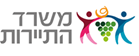 מתוך "בזכות הדרך - המדריך לתכנון רחובות העיר העתיקה בירושלים 2013" https://uploaded8.jerusalem.muni.il/mp3site/tuchnun/rehovot_oldcity.pdfשדרוג המרחב הציבורי הכולל את הנגשת הרחובות והסמטאות התלולות והמדורגות בעיר העתיקה בוצע תוך שימור ערכי מורשת, היסטוריה, תרבות וערכים אסתטיים-פיזיים ברוח המקום, לצד היענות לצורכי הנגישות והתקנים המחייבים המודרניים, ללא אבחנה בין הרבעים בעיר העתיקה — המוסלמי, הנוצרי, הארמני והיהודי.תכלול רכיבי המרחב הפתוח בעיר העתיקה איפשרו גיבוש שפת רחוב אחידה ומובחנת המותאמת למאה ה-21 באופן שהמרקם הייחודי של העיר העתיקה יהיה נוכח במלוא הדרו. פרטי שפת הרחוב עוצבו בסגנון שקט, צנוע ובר קיימא, בחומרים ומרקמים בהתאם לשיטות העבודה המקובלות בארץ ובייצור מקומי ככל האפשר.התכנון התבסס על ערכים שונים וריבוי השימושים במרחב: מסחר, הולכי רגל, עגלות, רכבים, ילדים ותיירים. עיקר האתגר היה להתאים את המבנה ההיסטורי המדורג של הרחובות לתנועת רכבי חירום ואמצעי עזר לניידות, ולהתאימו למתקשים בהליכה ולנעזרים בסימנים קבועים להתמצאות, בהסתמך על היררכיית רחובות העיר כפי שהוגדרו ע"י צוות תכנית האב לעיר העתיקה.התכנון והביצוע נעשו תוך שיתוף פעולה של תושבים, סוחרים, אנשי רשות העתיקות וגורמים נוספים הפועלים במרחב.הוראות ההנגשה התבססו על תקנות התכנון והבנייה ביחס לבטיחות במקומות בעלי תפוסה גבוהה וביחס לאתרים לשימור; הוראות נציב שוויון זכויות לאנשים עם מוגבלות בנוגע להתאמות נגישות לאתר; תקנות שוויון זכויות לאנשים עם מוגבלות ביחס לאתרי עתיקות וגנים לאומיים; תקנות שוויון זכויות לאנשים עם מוגבלות ביחס למקומות ציבוריים שהם בניינים קיימים; והתקן הישראלי לנגישות הסביבה הבנויה.שלושה עקרונות על הנחו את מדיניות ההנגשה: עקרון הנגישות למוקד עניין, עקרון ההכלה ועקרון הרצף. יישום עקרונות אלה נסמך על מערכת מידע שכוללת שילוט נגיש, יעיל וברור, שמטרתו להבטיח כי אנשים עם מוגבלות יוכלו לבחור את המסלול המתאים להם בעיר העתיקה.עקרון הנגישות למוקד עניין קובע כי במידה שאי אפשר לספק נגישות מלאה לכל חלקי האתר ולפעילויות המתקיימות בו, מותר להגדיר בו מוקדי עניין עיקריים המייצגים את האתר ולהנגיש רק אותם. לדוגמה: נגישות לשערי העיר, למקומות הקדושים, לחלק מהשווקים, לחלק מהמוזיאונים, לחלק מבתי המלון והאכסניות, לחלק מרחובות המגורים. מבקר שלא יוכל להגיע לכל פינה ופינה עדיין יקבל רושם מלא מחיי העיר, ממכמניה ומהערכים שהיא מייצגת.עקרון ההכלה קובע שאדם עם מוגבלות יוכל, במידת האפשר, להגיע לכל מקום ולהשתתף בפעילות המתקיימת בו ככל אדם אחר. יש לעשות את מרב המאמצים כדי לאפשר לאנשים עם מוגבלות להגיע לעיר העתיקה, לנוע בה ולהשתתף בפעילות שמתקיימת בה יחד עם כלל הציבור ובאותם מועדים ולהפיק מההשתתפות מידה שווה של תועלת והנאה. מטעם זה חשוב מאוד שתהיה נגישות גם לשירותים שתומכים בביקור באתר זה — לבתי שימוש ציבוריים, תחבורה ציבורית, בתי אוכל, שירותי חירום והצלה, תחנות מידע, מקומות להתכנסות ולעריכת טקסים וכדומה. חשוב לא פחות לספק נגישות למוסדות החינוך, התרבות, הרווחה, הדת והבריאות המשמשים את תושבי העיר העתיקה בחיי היומיום.עקרון הרצף קובע כי אדם עם מוגבלות יוכל להשלים פעולה שהחל בה בצורה משביעת רצון וללא תסכול שמקורו בחסמים בלתי צפויים מראש. סידורי ההנגשה ייצרו מעבר נגיש ורצוף משערי הכניסה לעיר העתיקה או ממוקדים להעלאה והורדה של נוסעים ועד למוקדי העניין שפורטו תוך הבטחת רצף נגיש למוסדות הציבוריים המשמשים את תושבי העיר העתיקה בחיי היומיום.בסיס התכנית מסתמך על מיקום מבני החינוך בעיר העתיקה ונעשה מאמץ גדול להסדיר, במידת האפשר, את דרכי הגישה אליהם בראש ובראשונה.בתכנית הנגישות נקבע כי רק רחובות בעלי שיפוע מתון מ-15% או רחובות שרוחב המעבר החופשי בהם עולה על 190 ס"מ יותאמו לאנשים שדוחפים משאות על גלגלים או נעזרים באמצעי עזר לניידות על גלגלים (מזוודות על גלגלים, עגלות סחורה, עגלות קניות, עגלות תינוקות, כיסאות גלגלים, קלנועיות וכד'), ואילו רחובות בעלי שיפוע גדול יותר או רחובות צרים יותר בעלי צפיפות גבוהה מאוד הונגשו לכלי תחבורה ממונעים בשיטה של מיתון תנועת כלי רכב, שתותר למטרות שירות בלבד (פינוי אשפה, רפואה דחופה, שיטור, הובלת חומרי בנייה וכד'). ברחובות תלולים ומרובי מדרגות ניתנה העדפה להסדרה של מהלכי המדרגות לכל רוחב הרחוב על פני פתרונות נקודתיים של מעבר משופע, כדי להקל על הטיפוס במדרגות להולכי הרגל.מאחר ויש בעיר העתיקה מקרים רבים מספור של אי-התאמה להגדרות התקנים המודרניים: אורך המקטע, רוחבו, כמות המישורים (פודסט), היכולת להתקין מאחזים ועוד, נבחנו בשלב הביצוע כל תפקודי המקטע ונתוניו הפיזיים ותועדפו הפתרונות הקרובים ביותר לרוח החוק, התקנות, התקן והנחיותיהם.התכנון הגדיר את המרחב הציבורי הפתוח בהיררכיה ע"פ סוג הפעילות העיקרית המתקיימת בו ועוצמת השימוש: תיירות ומורשת (35% מכלל הרחובות), חיי היומיום (45% מכלל הרחובות) ומגורים (25% מכלל הרחובות). השוני בין פרטי העיצוב נוגע בעיקר לפרטי הריצוף והנגישות, ואילו רכיבי הריהוט האחרים — מאחזי יד, מעקות, ספסלים, פחי אשפה וכדומה — הותאמו לכל סוג רחוב בחלופות שמטרתן גיוון והתאמה מקומית מיטבית, ושמירת השימוש באבן טבעית דוגמת הקיים לריצוף, לריהוט ולקירות, על מנת לטשטש את המעבר מחדש לישן, לטפל בקיים באמצעים ידניים ותעשייתיים, לשימור רציפות עיצובית וחזותית.ההנגשה הינה חלק מתכנון כולל לריהוט ע"פ שפת רחוב, החלפת תשתיות ניקוז ובקרה ע"פ הצורך, ריצוף, יצירת שיפועים, מעקות יד ומעקות, תיקון מדרגות, גגונים, תימרור, ספסלים, אשפתונים, ברזיות, חדרי שירותים, עמודי מחסומים, מתקני חנייה לאופניים ועוד.רשת הדרכים והמעברים בעיר העתיקה ערוכה במארג שתי וערב, במקביל לתוואי קווי הגובה של הגבעות שעליהן היא בנויה, או בניצב אליו. מידת התלילות של הרחובות משקפת נאמנה את שיפועי הקרקע הטבעית בכל נקודה ונקודה. מידות הרוחב והגובה של הרחובות וצורת עיבוד פני הקרקע הם פועל יוצא של טכנולוגיית הבנייה המקומית והצרכים של אמצעי התובלה (בהמות משא והולכי רגל).בארץ ישראל כמעט לא השתמשו בעגלות. אמצעי התובלה העיקרי היה בהמות משא — גמלים, פרדות וחמורים, שהתערבבו בהולכי הרגל, מחוץ לעיר וגם בתוכה. כדי להקל על המאמץ בנו את השבילים והרחובות התלולים במדורג בהתאם לטופוגרפיה הטבעית. כשהתאפשר בנו מערכת מדרגות שמתבססת על שלח עמוק (עומק מדרגה של 95-125 ס"מ) ובמקום שבו היה המדרון הטבעי תלול יותר קיצרו את מידת עומק השלח לפי מידת פסיעה של חמור הבית (37-42 ס"מ). פרישת המדרגות התאימה מאוד הן להולכי הרגל והן לבהמות המשא, שהשתמשו בהן במשותף. רק ברבע האחרון של המאה ה-20 נכנסו לראשונה לשימוש אמצעי עזר לניידות וכלי תחבורה בעלי גלגלים.האתגר בהנגשת העיר העתיקה של ירושלים למי שמתקשים מאוד או אינם מסוגלים כלל לטפס במדרגות הוא לספק תנאים לתנועה חופשית ובטוחה גם במקומות שבהם קשה מאוד או בלתי אפשרי לוותר על המדרגות, וזאת באמצעות סוג אמצעי העזר שהוכנסו לשימוש בתוככי העיר העתיקה וסוג התשתית המשלבת בין רחובות נגישים בעלי שיפוע מתון מאוד, רחובות מדורגים שהותקנו בהם שיפועים המאפשרים תנועה בטוחה בעזרת גלגלים לצד המדרגות ורחובות מדרגות שהותאמו להולכי הרגל אך עדיין יאפשרו נסיעה מבוקרת על גבי המדרגות בכלי תחבורה ואמצעי עזר לניידות מותאמים באמצעות מיתון השיפוע ככל הניתן.